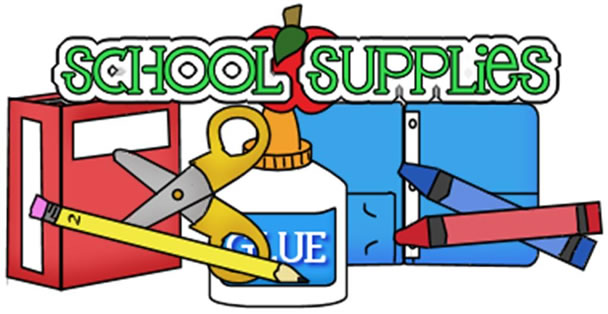 [Students will need these materials for math by Friday of the first week of school]3 Ring Binder (1.5” to 2”)Zipper Pencil Pouch Pencils-2 packages (1 for student and 1 for the classroom, all work must be completed in pencil)Color PencilsA colored Pen for GradingLined PaperGraph Paper (with holes punched in it)5 tab Dividers2 Composition or Spiral Notebooks (100 pages with holes punched in it)Scientific Calculator (TI 30xa is the least expensive and is excellent-students really need their own calculator. A $1.00 calculator from the dollar tree is better than nothing)